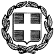  Ταχ. Δ/νση	: Σταυρός ΘεσσαλονίκηςΤαχ. Κώδικας	: 57014Πληροφορίες	: Χαραλαμπίδης Θεμιστοκλής    Τηλέφωνο	: 2397061398Fax		: 2397061326E-mail		: mail@gym-paral-stavr.thess.sch.gr		ΠΡΟΣ ΑΝΑΡΤΗΣΗ ΣΤΗΝ ΙΣΤΟΣΕΛΙΔΑΠΡΟΚΗΡΥΞΗ ΤΡΙΗΜΕΡΗΣ ΕΚΠΑΙΔΕΥΤΙΚΗΣ ΕΚΔΡΟΜΗΣ ΤΩΝ ΠΕΡΙΒΑΛΛΟΝΤΙΚΩΝ ΟΜΑΔΩΝ ΤΟΥ ΓΥΜΝΑΣΙΟΥ ΡΕΝΤΙΝΑΣΥ.Α. 129287/12-10-2011  (ΦΕΚ 2769/τ. Β’/02-12-2011)Σύμφωνα µε την υπ’ αριθµ. 129287/12-10-2011 Υ.Α. (ΦΕΚ 2769/τ. Β’/02-12-2011) προκηρύσσεται διαγωνισμός για τη διοργάνωση της τριήμερης εκπαιδευτικής εκδρομής των μαθητών των περιβαλλοντικών ομάδων του σχολείου µας. Δικαίωμα συμμετοχής στο διαγωνισμό έχουν, σύμφωνα µε το νόμο, µόνο ταξιδιωτικά πρακτορεία που διαθέτουν ισχύουσα άδεια λειτουργίας από τον ΕΟΤ.ΓΕΝΙΚΑ ΣΤΟΙΧΕΙΑ ΕΚΔΡΟΜΗΣΠροορισμός: 					ΙωάννιναΔιάρκεια:					Τρείς μέρες – δύο διανυκτερεύσειςΗμερομηνία:					Από Κυριακή 29/3/2015 έως Τρίτη 31/3/2015Προβλεπόμενος αριθμός συμμετεχόντων:	Σαράντα Πέντε (45) μαθητές και Τρεις (3) συνοδοί  - ΔωρεάνΜεταφορικό Μέσο : 	Οδικώς με λεωφορείο σύγχρονο σε άρτια κατάσταση, διαθέσιµο καθ’ όλη τη διάρκεια της εκδροµήςΣΤΟΙΧΕΙΑ ΞΕΝΟΔΟΧΕΙΟΥΚΑΤΗΓΟΡΙΑ:				Τουλάχιστον τριών αστέρων	ΤΟΠΟΘΕΣΙΑ:				Η πόλη των ΙωαννίνωνΔΩΜΑΤΙΑ:	Κατά βάση τρίκλινα για τους μαθητές και μονόκλινα για τους συνοδούςΛΟΙΠΕΣ ΥΠΗΡΕΣΙΕΣ:	Πρωϊνό σε μπουφέ, Καταγραφή των ζημιών κατά την άφιξη και κατά την αναχώρηση, προσωπικό ασφαλείαςΣΤΟΙΧΕΙΑ ΠΡΟΓΡΑΜΜΑΤΟΣΜΕΤΑΦΟΡΙΚΟ ΜΕΣΟ:	Διαθέσιμο σε 24ωρη βάση για όλη την διάρκεια της εκδρομήςΣΥΝΟΔΟΣ:	Συνοδός – εκπρόσωπος του γραφείου για όλη την διάρκεια της εκδρομήςΠΡΟΣΘΕΤΑ:	Θα μεταφερθούν τα παιδιά από τα γύρω χωριά (Μικρή Βόλβη, Βαμβακιά, Ολυμπιάδα) στον Σταυρό, τόσο κατά την αναχώρηση όσο και κατά την επιστροφή.ΣΥΝΤΟΜΗ ΠΕΡΙΓΡΑΦΗ:	1η Ημέρα: Αναχώρηση 7:00πμ από την αυλή του σχολείου. Στάση για ξεκούραση στο Μέτσοβο. Άφιξη στα Ιωάννινα. Επίσκεψη στο μουσείο κέρινων ομοιωμάτων στο Μπιζάνι. 	2η Ημέρα: Αναχώρηση πρωί και επίσκεψη στην Καστροπολιτεία των Ιωαννίνων, στο Βυζαντινό μουσείο και στο Δημοτικό Εθνογραφικό. Περιήγηση στην λίμνη Παμβώτιδα και επίσκεψη στο νησάκι της Κυρά-Φροσύνης. Επιστροφή το απόγευμα στο Ξενοδοχείο.	3η Ημέρα: Επίσκεψη το πρωί στον Αρχαιολογικό χώρο της Αρχαίας Δωδώνης.  Αναχώρηση για Σταυρό στις 12:30μμ. Στάση στο Μέτσοβο και επίσκεψη στην πινακοθήκη Αβέρωφ.  Άφιξη στον Σταυρό 22:00μμ.ΟΙΚΟΝΟΜΙΚΑ ΣΤΟΙΧΕΙΑΑΣΦΑΛΕΙΑ:	Ασφάλεια Αστικής Ευθύνης, Ασφάλεια Ευθύνης Διοργανωτή και πρόσθετη ασφάλιση κάλυψης εξόδων σε περίπτωση ατυχήματος ή ασθενείας.ΠΡΟΣΦΟΡΑ:	Η προσφορά θα πρέπει να περιλαμβάνει τον ΦΠΑ, θα πρέπει να είναι συνολική και κατά μαθητήΑΠΟΔΕΙΞΕΙΣ:	Θα πρέπει να εκδοθούν ατομικές αποδείξεις για τους μαθητέςΔΙΑΚΑΝΟΝΙΣΜΟΣ:	Προκαταβολή το 10% του συνολικού ποσού, καταβολή του 50% την ημέρα αναχώρησης και του υπολοίπου 40% την ημέρα επιστροφής.ΥΠΟΒΟΛΗ:	Οι προσφορές θα πρέπει να υποβληθούν σε  κλειστό φάκελο διότι κατά τη διάρκεια του σχολικού έτους οργανώνονται πολλές μετακινήσεις μαθητών και τα μέλη της Επιτροπής Διενέργειας Διαγωνισμού είναι επιφορτισμένα και με άλλα καθήκοντα πέρα των διοικητικών τους υποχρεώσεων. Επίσης πρέπει να συνοδεύονται από υπεύθυνη δήλωση του ότι το ταξιδιωτικό γραφείο διαθέτει  ειδικό σήμα λειτουργίαςΚΑΤΑΛΗΚΤΙΚΗ ΗΜΕΡΟΜΗΝΙΑΚΑΤΑΘΕΣΗΣ ΠΡΟΣΦΟΡΩΝ	: Δευτέρα  16/02/2015, Ώρα 13.00 μ.µ. οπότε και θα εξεταστούν από την αρμόδια επιτροπή.Ο Διευθυντής								Χαραλαμπίδης Θεμιστοκλής